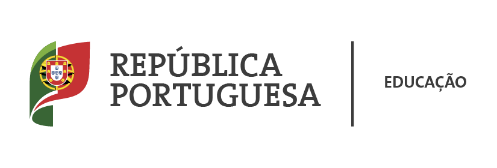 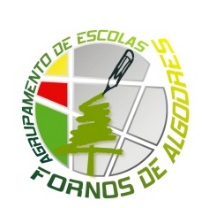 _____________________________________________________________Ano Letivo 2016/2017 Perfil do aluno com NEEAluno: MMMMMMM				                                              Turma: X	Professora da Educação Especial___________________________
(            )Diretora de turma___________________________
(                )O meu nome é Tenho muita dificuldade em usar a fala e articular palavras, mas consigo fazer-me entender se as pessoas forem pacientes e tentarem perceber - sou muito persistente. Tenho um leque de vocabulário muito restrito, referente apenas ao meio familiar, escolar, aos meus pertences, e algumas vivências pessoais. Posso ficar triste ou nervosa se não conseguir passar a minha mensagem. Para comunicarem comigo, as pessoas devem falar pausadamente e sem agressividade.Sou meiga, muito sorridente, bem-disposta, mas também responsável - gosto de ajudar os outros, e preocupo-me, sobretudo com os mais novos ou os que têm, ou estão em dificuldades. Sou observadora, perspicaz e curiosa e gosto de saber coisas sobre diferentes realidades - estou sempre muito atenta à realidade que me rodeia.Consigo comunicar, preferencialmente, por expressão facial, corporal e gestual. Gosto de usar o computador e o tablet – gosto de descobrir imagens, músicas e pequenos filmes sobre a minha região ou outros assuntos que me interessam como por exemplo jogos e alguns artistas portugueses (David Carreira, por exemplo).Gosto de desafios – pratico atletismo, gosto de viajar, passear com os meus familiares, fazer visitas de estudo com a minha turma e de me sentir aceite pelos outros – sou uma jovem adolescente, como todos os meus colegas.Em termos curriculares estou ao nível… (não se aplica – sou diferente e única)Conheço as datas de aniversário dos meus colegas mais próximos, amigos e familiares – identifico os meses e os dias em que fazem anos.Ainda não tenho computador pessoal (vai ser atribuído pelo Centro de Recursos da Guarda), mas posso trabalhar com o PC da Fátima Lagarto ou do André Batista.O que me proponho fazer e/ou melhorar:Articular melhor as palavras.Melhorar a motricidade fina. Melhorar a minha caligrafia.Aprender a reconhecer mais palavras/expressões (expressão escrita ou oral) e usa-las no meu vocabulário ativo e em situações do dia-a-dia. Reconhecer todas as notas e moedas da unidade monetária “€”Levar a cabo as atividades que os professores me destinam.Cumprir as regras dentro da sala de aula.Controlar as minhas emoções.Aprender um sistema de comunicação mais eficaz.Aprender a utilizar um dispositivo (“pen”) para guardar todo o material produzido com alguns professores.Ser mais cuidadosa com a minha higiene e apresentação pessoal.Ser mais cuidadosa com os meus pertences pessoais.Algumas formas de me ajudarem:Gosto de aprender com canções e vídeos (curtos).Preciso de tempo para executar as tarefas (posso ter dificuldade em perceber o que me pedem).Gosto de usar o computador/tablet para pesquisar/procurar informação, a partir de palavras-chave (devem ser fáceis e estar escritas num papel), referentes a temas por exemplo: Portugal, a minha região, Natal, artistas, estações do ano, roupas, alimentação…Consigo usar programas de computador para desenhar, utilizando, por exemplo, formas geométricas (‘desenho’/construo figuras se me derem instruções precisas).No Word consigo copiar pequenos textos, com frases simples e curtas. Gosto de escrever, embora só entenda o que copio com a orientação/apoio individualizado do professor (associar e relacionar palavras e pequenas frases com imagens de objetos e situações). Gosto de recortar, colar e pintar.Gosto de encontrar e editar imagens para juntar aos textos que escrevo.As tarefas que me propõem devem ser curtas e estruturadas para que consiga concretizá-las.Características menos positivas:Fico ansiosa quando não entendo a tarefa que me é destinada. Preciso de tempo para realizar as tarefas.Posso perder alguns pertences pessoais e ficar muito nervosa.Preciso de ajuda e aconselhamento no que respeita à minha apresentação pessoal (vestuário, calçado e limpeza)Posso necessitar de ajuda para resolver questões de higiene.Aspetos relevantes sobre a minha saúde:Sou saudável